PUTOVANJE BRODOM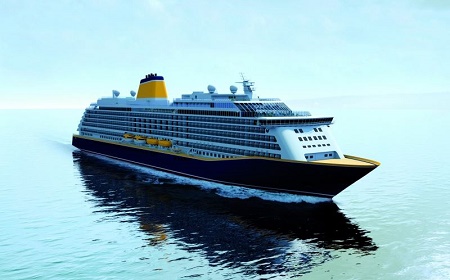 BRODOVI PREVOZE PUTNIKE MORIMA,RIJEKAMA,JEZERIMAVELIKI BROD MOŽE PREVESTI I VIŠE AUTOBUSA I AUTOMOBILA/ TRAJEKT/BRODOVI ISPLOVLJAVAJU IZ LUKABRODOM UPRAVLJA KAPETANMORNARI SU SVI OSTALI KOJI RADE NA BRODU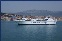 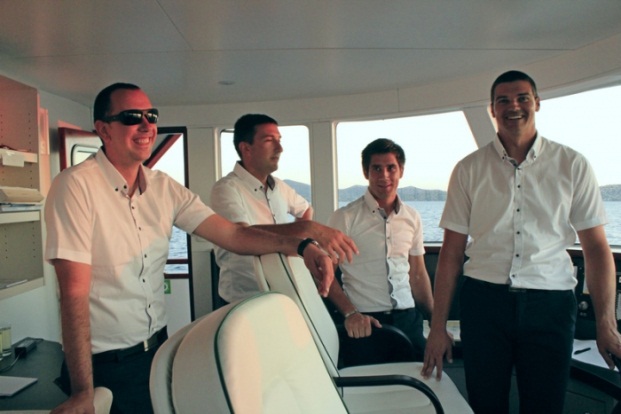 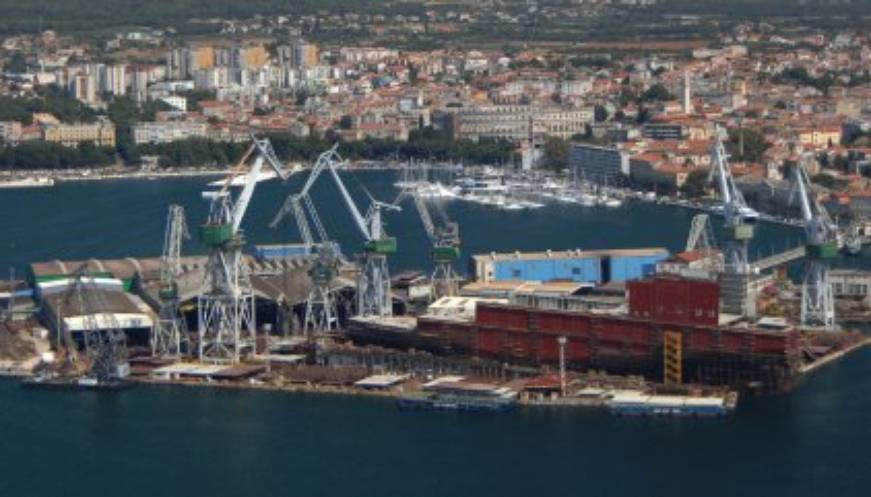 OVO JE BRODOGRADILIŠTE.OVDJE NASTAJU BRODOVI.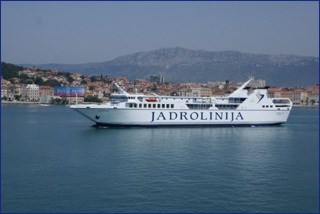 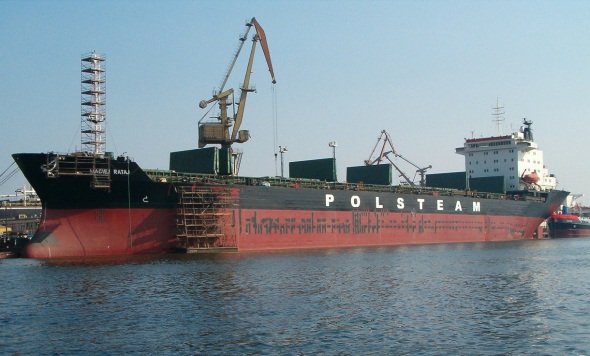 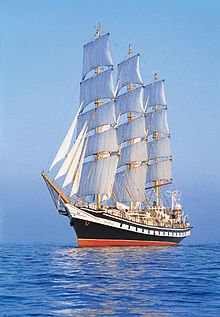 POSTOJE MNOGE VRSTE BRODOVA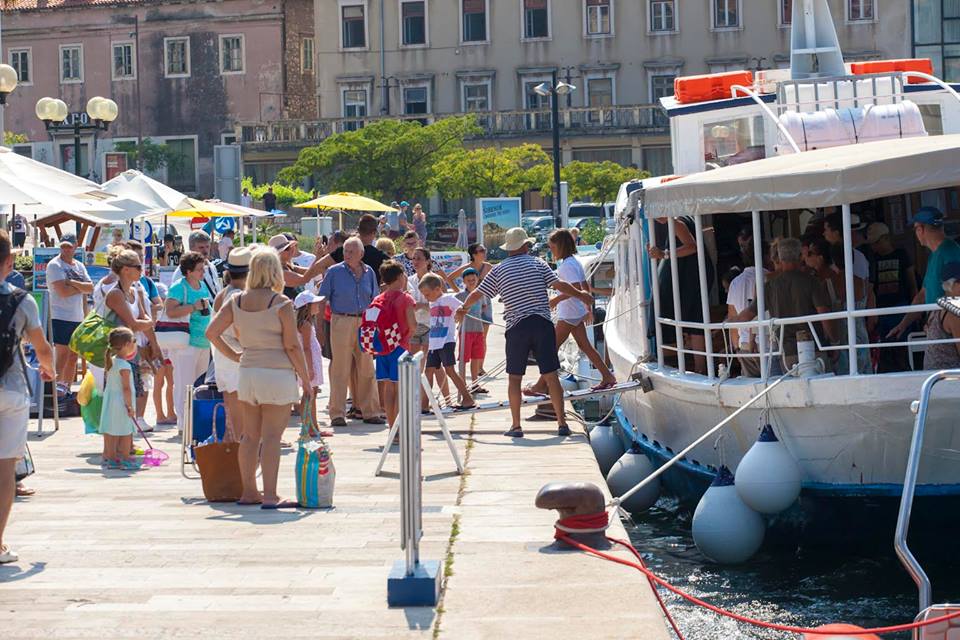 PRISTOJNO SE PONAŠAJ,ČEKAJ SVOJ RED